                   Guidelines                 for                  Competency Based Training Programme      inPediatric Neurology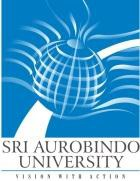 SRI AUROBINDO UNIVERSITYSAIMS HOSPITAL CAMPUS, Indore-Ujjain State Highway, Bhawrasla, Indore, Madhya Pradesh 453555CONTENTSINTRODUCTIONOBJECTIVES OF THE PROGRAMMEProgramme goalProgramme objectiveELIGIBILITY CRITERIA FOR ADMISSIONTEACHING AND TRAINING ACTIVITIES SYLLABUS COMPETENCIES LOG BOOK VIII.  LEAVE GUIDELINES EXAMINATION –FORMATIVE ASSESSMENTFINAL THEORY & PRACTICALINTRODUCTIONThe specialty of Pediatric Neurology, developed as a Sub-Specialization of Pediatrics, is predominantly concerned with the care of pediatric patients with neurological problems. It is a branch of Pediatrics concerned with assessment and evaluation, investigation, management and research into diseases involving neurological disorders.PROGRAMME GOALThe goal of Pediatric Neurology Fellowship program is to provide specialized training in Pediatric Neurology to produce competency in all the various fields of medical management of children with neurological disorders, by obtaining specialized training in our Institute over a stipulated period of 18 months. These specialists will be capable of providing subsequent such care of children with neurological disorders in the community as well as clinical tertiary care centers. They shall recognize the health needs of the community and carry out professional obligations ethically and in keeping with the objectives of the National Health Policy.PROGRAMME OBJECTIVESThe aim of the course is to impart thorough and comprehensive training to the candidate in the various aspects of the specialty to enable him/her:The candidate should gain knowledge, learn skills, and solve problems related to all common pediatric neurology disorders. To function as consultant in the specialtyTo plan and set up independent Pediatric Neurology Unit catering to clinical and investigative Pediatric NeurologyTo carry out and help in conducting applied research in Neurosciences.ELIGIBILITY CRITERIA FOR ADMISSIONS TO THE PROGRAMMEPDCC Pediatric Neurology Course:Any medical graduate with DNB/ MD Pediatrics qualification, Admission to 12 months PDCC Pediatric Neurology course is only through Entrance Examination conducted by SRI AUROBINDO UNIVERSITY. The exam will be conducted in 2 phases. Phase 1 theory exam consisting of      multiple choice questions. Phase 2 will be a interview based.    Duration of Course: 12 monthsTEACHING AND TRAINING ACTIVITIES TEACHING PROGRAMMEThe following teaching schedule is prescribed for the course: Outpatient service - 3 days a weekMajor ward rounds - 3 days a weekEmergencies/night duties- 2 days a weekSeminars - Once a weekPractice parameters/views and reviews – on alternate weeks. Journal club - Once in Two weeksNeuroradiology (teaching session) - Once in Two weeksA poster and /or oral presentation at least once during their training  period in a recognized conference.One research publication (original article/review article/case series/case report) in a peer reviewed journal.The rounds should include bedside sessions, file rounds & documentation of case history and examination, progress notes, round discussions, investigations and management plan, interesting and difficult case unit discussions.The candidate will be required to attend acute care neurology cases while on night duties and as required.The training program would focus on knowledge, skills, research and attitudes (behavior), all essential components of education. It is being divided into theoretical, clinical and practical in all aspects of the delivery of the rehabilitative care, including methodology of research and teaching.  Knowledge:Anatomy, physiology, and embryology of the central and peripheral nervous system.Pathophysiology, diagnosis, management and prognoses of children presenting with developmental delay or regression, cerebral palsy, intellectual disability, epilepsy, head injury, headache, stroke, metabolic disorders, neuromuscular problems and movement disorders in children.Acute management of seizures, coma, and raised intracranial pressure and other neurological emergencies including ventilation, plasmapheresis etc.Pharmacology of CNS medicationsResearch:Develop the basic skills required to perform clinical studies such as case reports and series, retrospective studies, and proposals for prospective studies. The candidate will be required to conduct at least one investigative project during the course and present at least one paper/poster in National conferencesSkills: the trainee should be able to:Achieve competence in the neurological examination and neurodevelopmental assessment of the newborn, infant, and older childrenKnow the utility, limitations, and interpretation of the results of lumbar puncture, EEG, EMG, evoked potentials, Cranial US, CT, MRI,	MRA,	MR Spectroscopy, Cerebral Angiography and  Isotope scans.COMPETENCIESAfter completing the Neurology Fellowship course the trainee will be able to -Provide primary, secondary and tertiary care to all children with neurological disorders including intensive care of a high standard to the critically sick children with neurological disorders and children with neurological disabilities using advanced therapeutic and supportive modalities and skills. In this regard:He / she will also be able to effectively plan therapeutic, rehabilitative, preventive & promotive  measures or strategies.He / she will have the ability to set up Pediatric neurology units independently.He / she will be able to take rationale decision in the face of ethical dilemmas in various –pediatric neurology diseases.He / she will demonstrate empathy & humane approach towards patients & their families.He / she will exhibit communication skills of high order and demonstrate compassionate attributes in the field of Neurology.He / she will use and maintain the essential pediatric neurology/ electrophysiology equipments and keep abreast with advances in pediatric neurology care technology.The trainee will implement a comprehensive follow up and early intervention program for cerebral palsy and similar developmental disorders, counsel and advice rehabilitation of the neurodevelopmentally and physically challenged infants.The trainee will be able to seek and analyze new literature and information on Neurology, update concepts, and practice evidence based Neurology. The trainee will be able to demonstrate adequate managerial skills.The trainee will participate in the community programs and at the secondary level of health system and will educate the public on epilepsy and related disorders.He/she would work as a productive member of the interdisciplinary team consisting of Physiotherapist, Occupational Therapist, speech therapist, Neurosurgeons, other doctors, nurses and grassroots functionaries providing care to the pregnant mother, the fetus and newborn and childrenTRAINING ROTATIONS:The trainee will be posted in different specialities as follows-Pediatric Neurology - 12 monthsNeurology (adult) – 1 monthNeurosurgery – 1 monthNeuroradiology – 1 monthPediatric Neurophysiology – 2 monthsAdult Neurophysiology – 1 monthSYLLABUSDevelopment of the Infant and Young ChildAnatomy of NeurodevelopmentPhysiology of NeurodevelopmentAssessment of Normal DevelopmentVariations of the Normal DevelopmentThe Abnormal Child; Early Markers of CP etcApproach to a Child with Developmental DelayCNS MalformationsNormal Anatomy of the CNSCommon CNS Malformations  Surgical Management of CNS MalformationsSeizure Disorders in ChildhoodSeizures and Non SeizuresFebrile SeizuresClassification /Evaluation and Management of EpilepsyEpileptic SyndromesStatus EpilepticusIntractable EpilepsyEEG in Seizure DisordersSurgical Management of Seizure DisordersInfections of the CNSAcute Pyogenic MeningitisNeonatal Meningitis Chronic Meningitis Brain Abscess Acute Encephalitis Cerebral MalariaAcute Febrile Encephalopathy NeurocysticercosisHIV EncephalopathySSPECongenital InfectionsLaboratory Diagnosis Of CNS InfectionsAutoimmune and Post Infectious DiseasesPrimary Demyelinating Diseases of the CNSADEM, Optic Neuritis, Acute Transverse MyelitisImmunologically Mediated Diseases Affecting the CNS Gray Matter, Peripheral Nervous SystemSystemic Vasculitides With Nervous System ManifestationsNeurodegenerative Disorders (In Co-Ordination with the Departments of Pathology and Radiodiagnosis)Classification, Approach to a patient – gray matter, white matterDiagnosis (including histopathology and neurogenetics) ManagementAntenatal counselingNeurometabolic disorders including mitochondrial disorders (in co-ordination with the Departments of  Pathology and Radio diagnosis)Classification, evaluation and approach to a patientNeurogeneticsManagement including antenatal counselingRole of histopathologyChromosomal anomaliesautosomal abnormalitiessex chromosomal abnormalitiesChromosomal abnormalities in various dysmorphic syndromesToxic and nutritional disorderstoxic disorders : lead, thallium, arsenic, mercury, aluminum, organic toxins, alcohol, bacterial toxinsnutritional disorders; protein energy malnutrition, Vitamin deficiencies, infantile tremor syndromeNeurocutaneous syndromesNeurofibromatosis, Tuberous Sclerosis, Sturge Weber Syndrome etc.Movement disordersincluding cerebellar dysfunction Ataxias, chorea, dystonias, Tics etcCerebroVascular disordersArterial thrombosisVenous thrombosis/embolismIntracranial bleedStrokeRole of RadioimagingNeonatal neurologyNeonatal seizuresHypoxic encephalopathyIntraventricular HemorrhageClinical neurological assessmentRole of EEG, Ultrasonography, CT scanNeonatal seizuresICHBrain edemaNeuromuscular disordersDegenerative disordersCNS malformationsBrain tumorsFeatures , Classification ,Evaluation and managementRole of RadiotherapySpinal cord disordersNeuromuscular disordersEvaluation and investigationHistopathological changes in different disordersDevelopmental disorders of muscleMuscular dystrophiesEndocrine and metabolic myopathiesInflammatory myopathiesDisorders of Neuromuscular transmissionSpinal muscle atrophyMotor neuron diseaseAutonomic neuropathiesGuillain Barre syndromeIntellectual DisabilityAssessment of intelligence quotientCauses, EvaluationPrevention / Role of antenatal counselingBehavioral and Pervasive disorders (in co-ordination with the Departments of Psychiatry and with NGO’s in the schools and field)Attention Deficit Hyperactivity disorders (ADHD), Autistic spectrum DisorderLearning disabilityComa in Pediatric Patient /Brain DeathIntensive care (posting in PICU and lectures by Consultant PICU)Monitoring of a comatose childComa in Pediatric population/ metabolic comaBrain deathNeurological manifestations of systemic diseasesmetabolic encephalopathiesdisorders of acid/base / electrolyte disturbancesneurological complications of pulmonary, gastrointestinal, hepatic, renal , cardiac, hematological, neoplastic and endocrine diseasesNeurological and Neurosurgical emergenciesDepartment of NeurosurgeryNeurological EmergenciesClinical Epidemiologyresearch methodologybiostatisticsEthics in MedicineNeuroinformaticsUse of media in education, computer information and technology, internetRehabilitation in Pediatric Neurology(a) principles of physiotherapy (b)Assistive devices (c)Treatment of spasticity(d) Occupational therapyCommunity PediatricsNational ProgrammesAFP surveillanceNon epileptiform paroxysmal disorders and sleep disorders*headache*breath holding spells*syncope* sleep disordersNeuroendocrine and autonomic nervous system disordersdisorders of Hypothalamus & Pituitary gland in Childhood and Adolescencedisorders of micturition and defecationdisorders of autonomic nervous systemNeuroimagingLOG BOOKA candidate shall maintain a log book of operations (assisted / performed) during the training period, certified by the concerned post graduate teacher / Head of the department / senior consultant.This log book shall be made available to the board of examiners for their perusal at the time of the final examination.The log book should show evidence that the before mentioned subjects were covered (with dates and the name of teacher(s) The candidate will maintain the record of all academic activities undertaken by him/her in log book .Personal profile of the candidateEducational qualification/Professional dataRecord of case historiesProcedures learntRecord of case Demonstration/PresentationsEvery candidate, at the time of practical examination, will be required to produce performance record (log book) containing details of the work done by him/her during the entire period of training as per requirements of the log book. It should be duly certified by the supervisor as work done by the candidate and countersigned by the administrative Head of the Institution.In the absence of production of log book, the result will not be declared.BOOK AND JOURNAL RECOMMENDATIONSBOOKS FOR REFERENCE Swaiman’s Textbook of Neurology.IAP Textbook of Pediatric Neurology.Pediatric Clinics of North America (Pediatric Neurology)Epilepsy in Children (IAP Textbook)JOURNALS FOR REFERENCE Developmental Medicine and Child Neurology – Mackeith Press London UK Indian PediatricsIndian Journal of Practical PediatricsNeurology IndiaAmerican Journal of Neurology